FINALE DEPARTEMENTALE DU PREMIER PAS PONGISTE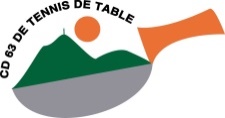  Dimanche 17 NOVEMBRE 2019Club :.......................................................................................................................Pointage : 9 h 30 pour les garçons                  Pointage : 9 h 30 pour les fillesA retourner au Comité Départemental avant le 13 novembre 2019POUSSINS 1 - Garçons nés en 2012 et aprèsPOUSSINS 1 - Garçons nés en 2012 et aprèsPOUSSINES 1 - Filles nées en 2012 et aprèsPOUSSINES 1 - Filles nées en 2012 et aprèsNOM  Prénomdate de naissanceNOM  Prénomdate de naissancePOUSSINS 2 - Garçons nés en 2011POUSSINS 2 - Garçons nés en 2011POUSSINES 2 - Filles nées en 2011POUSSINES 2 - Filles nées en 2011NOM  Prénomdate de naissanceNOM  Prénomdate de naissanceBENJAMINS 1 - Garçons nés en 2010BENJAMINS 1 - Garçons nés en 2010BENJAMINES 1 - Filles nées en 2010BENJAMINES 1 - Filles nées en 2010NOM  Prénomdate de naissanceNOM  Prénomdate de naissanceBENJAMINS 2 - Garçons nés en 2009BENJAMINS 2 - Garçons nés en 2009BENJAMINES 2 - Filles nées en 2009BENJAMINES 2 - Filles nées en 2009NOM  Prénomdate de naissanceNOM  Prénomdate de naissance